                  АДМИНИСТРАЦИЯ КАРГАСОКСКОГО РАЙОНА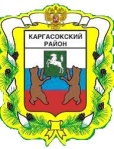 РАЙОННАЯ МЕЖВЕДОМСТВЕННАЯ КОМИССИЯ ПО ПРЕДУПРЕЖДЕНИЮ И ЛИКВИДАЦИИ ЧРЕЗВЫЧАЙНЫХ СИТУАЦИЙ И ОБЕСПЕЧЕНИЮ ПОЖАРНОЙ БЕЗОПАСНОСТИ__________________________________________________________________ПРОТОКОЛ  заседания комиссии по предупреждению и ликвидации чрезвычайных ситуаций и обеспечению пожарной безопасности Администрации Каргасокского района 03.02.2022      15.30   ул. Пушкина, д. 31, с. Каргасок, (в режиме ВКС)                             № 4ПРЕДСЕДАТЕЛЬСТВУЮЩИЙ НА ЗАСЕДАНИИ                       Ащеулов Андрей Петрович - Глава Каргасокского района, председатель комиссии            ПРИНИМАЮТ УЧАСТИЕ В РАБОТЕ ЗАСЕДАНИЯ:                                                                        Шамраев А.Ф. - заместитель Главы Каргасокского района по социальным вопросам, Герасимов С.И.- заместитель Главы Каргасокского района по общественной безопасности – начальник отдела общественной безопасности - заместитель руководителя штаба, Коньшина О.В. – заместитель Главы Каргасокского района по экономике, Кошовкин А.Е. – и.о. заместителя начальника ОМВД РФ по Каргасокскому району,  Тимохин В.В. – начальник отдела правовой и кадровой работы Администрации Каргасокского района, Кудряшов А.Г. – главный специалист ГО ЧС отдела общественной безопасности Администрации Каргасокского района, Монголин С.В. заместитель Главы Каргасокского района по вопросам жизнеобеспечения - начальник отдела жизнеобеспечения района, Барышев Д.Е. – Глава Каргасокского сельского поселения, Волков В.И. –начальник 32 ПСЧ 4ПСО ФПС ГПС ГУ МЧС России по ТО.                                                                                        Повестка:Обеспечние безопасности граждан с.Каргасок. СЛУШАЛИ: Барышев Денис Евгеньевич – Глава Каргасокского сельского поселения – поступила информация о том, что радом с газозаправочной станцией ООО «СИБГАЗСЕТЬ» обнаружена стоянка автотранспортных средств, перевозящих опасный груз.Коньшина Оксана Владимировна – заместитель Главы Каргасокского района по экономике – земельный участок (под стоянкой автомобилей) не разграничен и относится к землям Каргасокского сельского поселения. Кошовкин Андрея Евгеньевич – и.о. заместителя начальника ОМВД РФ по Каргасокскому району – работники ГИБДД ОМВД РФ по Каргасокскому району регулярно проводят проверки автотранспорта, перевозящих опасный груз.           РЕШИЛИ:1.Принять к сведению информацию Барышева Д.Е., Коньшиной О.В., Кошовкина А.Е. 2.Рекомендовать Главе Каргасокского сельского поселения провести проверку места стоянки автомобильного транспорта в рамках действующего законодательства РФ. Ответственный исполнитель: Барышев Д.Е. Срок исполнения: до 10.02.2022 год.3.Рекомендовать начальнику ОМВД по Каргасокскому району по поступившей информации осуществить проверку места стоянки автомобильного транспорта в рамках действующего законодательства РФ.Ответственный исполнитель: Мартыненко С.М.        Срок исполнения: до 10.02.2022 год. Глава Каргасокского района, председатель комиссии                                                                                                                А.П.Ащеулов      Секретарь комиссии                                                                                                             А.Г. Кудряшов